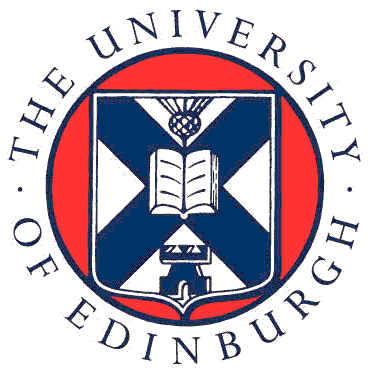 Nursing StudiesMaster of Nursing with Pre-registrationForm RPE5: Reflection on Practice LearningCandidate name:This form is for use by applicants who had not completed the full 479 hours of practice learning experience prior to applying for the programme. Use this form to reflect on your learning from the remaining hours of your practice learning experience.Once completed this form should be uploaded onto the application portal to evidence completion of the RPL requirements.Practice learning settingsComplete this table with details of all of the settings you completed your hours in.You should get form RPE2 Verification of practice experience hours completed for each area/organisation where you completed these hours.Date from:            to:Area of work:Give a brief description of the area of work and whether it was voluntary or professionalNumber of hours:Date from:            to:Area of work:Give a brief description of the area of work and whether it was voluntary or professionalNumber of hours:Date from:            to:Area of work:Give a brief description of the area of work and whether it was voluntary or professionalNumber of hours:Date from:            to:Area of work:Give a brief description of the area of work and whether it was voluntary or professionalNumber of hours: